СОБРАНИЕ ДЕПУТАТОВ ВЕСЬЕГОНСКОГО РАЙОНАТВЕРСКОЙ ОБЛАСТИРЕШЕНИЕг. Весьегонск15.03.2012                                                                                                                         № 332В целях повышения уровня укомплектованности врачебных должностей и должностей среднего медицинского персонала, обеспечения поддержки специалистов учреждений здравоохранения Весьегонского районаСобрание депутатов Весьегонского района решило:1.Утвердить Положение о социальной поддержке молодых и приглашённых специалистов ГБУЗ ТО «Весьегонская ЦРБ (прилагается).2. Опубликовать настоящее решение в газете «Весьегонская жизнь».3. Настоящее решение  вступает в силу со дня его официального опубликования и распространяет своё действие на правоотношения, возникшие с 01.01.2012.                     Глава района                                                                                  А.В. ПашуковУтверждено решением Собрания депутатов Весьегонского района от  15.03.2012  № 332Положение о социальной поддержке молодых и приглашённых специалистов ГБУЗ ТО «Весьегонская ЦРБ»  (далее - Положение)Настоящее Положение  разработано в целях повышения уровня укомплектованности врачебных должностей и должностей среднего медицинского персонала, обеспечения социальной поддержки специалистов учреждений здравоохранения Весьегонского района.1. Общие положения.1.1.	Настоящее Положение устанавливает порядок выплаты ежемесячного пособия молодым и приглашенным врачам - специалистам Государственного бюджетного учреждения здравоохранения Тверской области «Весьегонская центральная районная больница» и порядок оказания материальной помощи на оплату ими съёмного жилья.К молодым специалистам относятся выпускники учреждений высшего или среднего профессионального образования, которые после окончания учебного заведения (врачи — после прохождения интернатуры) приступили в течение трех лет к работе по профилю полученного образования впервые в Государственном бюджетном учреждении здравоохранения Тверской области «Весьегонская центральная районная больница» в должности медицинского работника (не считая периода отпуска по беременности и родам, отпуска по уходу за ребенком до достижения им возраста трех лет, периода прохождения военной службы по срочному призыву). Медицинский работник является молодым специалистом независимо от того, выполнялась ли им медицинская работа до обучения, в период или после обучения и имеет право на муниципальную социальную поддержку в течение пяти лет работы в учреждениях здравоохранения Весьегонского района.К приглашенным специалистам (врачам) относятся врачи-специалисты, проживающие в Весьегонском районе и осуществляющие свою трудовую деятельность в ГБУЗ ТО «Весьегонская ЦРБ» по приглашению руководителя учреждения здравоохранения и администрации Весьегонского района при наличии письменного приглашения с указанием конкретных обязательств.Нормы выплат, предусмотренные настоящим Положением, распространяются на молодых специалистов (врачей и средний медицинский персонал) и приглашенных специалистов (врачей) при устройстве на работу в ГБУЗ ТО «Весьегонская ЦРБ» по основному месту работы.2. Размеры и порядок осуществления выплат.2.1. Размер ежемесячной выплаты на оплату съёмного жилья не может превышать размер одного МРОТ и производится путём безналичного перечисления на расчётный счёт получателя. Перечисление выплаты осуществляет бухгалтерия администрации Весьегонского района.Документы, необходимые для получения выплаты:Заявление с указанием расчётного счётаКопия договора о найме жильяКопия трудового договора2.2. Ежемесячная выплата врачам специалистам может составлять до трёх МРОТ  и производится путём безналичного перечисления на расчётный счёт получателя. Перечисление выплаты осуществляет бухгалтерия администрации Весьегонского района.Документы, необходимые для получения выплаты:Заявление с указанием расчётного счётаКопия письма-приглашения от администрации района с указанием конкретных обязательств.Копия трудового договораДокументы, указанные в пунктах 2.1 и 2.2 настоящего положения, предоставляются в бухгалтерию администрации Весьегонского района.3. Порядок назначения выплат.Выплаты назначаются постановлением администрации Весьегонского района и производятся при предоставлении заявителем необходимых документов.Размер выплат может быть пересмотрен по  заявлению главного врача учреждения здравоохранения.4. Финансирование.4.1. Финансирование расходов осуществляется за счёт и в пределах средств районной целевой программы «О дополнительных мерах по социальной поддержке населения Весьегонского района» на соответствующий финансовый год.4.2. Ежемесячные пособия молодым и приглашённым специалистам выплачиваются на основании справки-подтверждения о фактически отработанном времени за месяц за подписью главного врача учреждения здравоохранения.Об утверждении Положения о социальной поддержке молодых и приглашённых специалистов ГБУЗ ТО «Весьегонская ЦРБ» 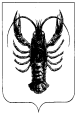 